Városmarketing kutatás 2009-2014Témavezető: dr. Eisingerné dr. Balassa Boglárka2009. szeptember	Megalakul az Első Országos Városmarketing Versenyre készülő PrimR nevű csapat, tagjai: Hegymegi Rita, Kovács Katalin, Orsós Györgyi  és Rankl Andrea.2010. február 23.	A PrimR csapat ötödik helyezést ér el az Első Országos Városmarketing Versenyen. 2011 ősz	Városmarketing kurzus, Kautz Gyula Közgazdász Szakkollégium2012. március 2.	II. Országos Városmarketing Verseny, Miskolc
	Különdíj: MAPI Városmarketing Fejlesztési Díj
	Csapattagok: Gábora Bernadett, Kovács Apolka, Vecsey Veronika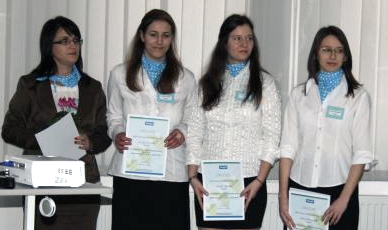 2012. márc.-aug.	Városmarketing Kutatókurzus, Kautz Gyula Közgazdász Szakkollégium
	Résztvevők: Dombi Dóra, Gábora Bernadett, Kovács Apolka,
	Potháczki Ádám, Vecsey Veronika, Zágonyi Szandra [1]2012. május	Tudományos és Művészeti Diákköri Konferencia, SZE-Győr, 
	továbbjutás az OTDK-ra [2]2012. június	Kautz Konferencia, SZE-Győr, konferencia-előadás [3]2012. december	A marketing új tendenciái c. konferencia, Győr, konferencia-előadás
	és publikáció [4]2013. március		Létrejön az együttműködési megállapodás Győr Megyei Jogú Város Önkormányzata és az Universitas Alapítvány között, az évente elvégzésre kerülő városmarketing kutatás kapcsán.2013. április	IV. Nyugat-dunántúli Regionális Innovációs Kiállítás és Találmányi
	Vásár, kiállítás poszter 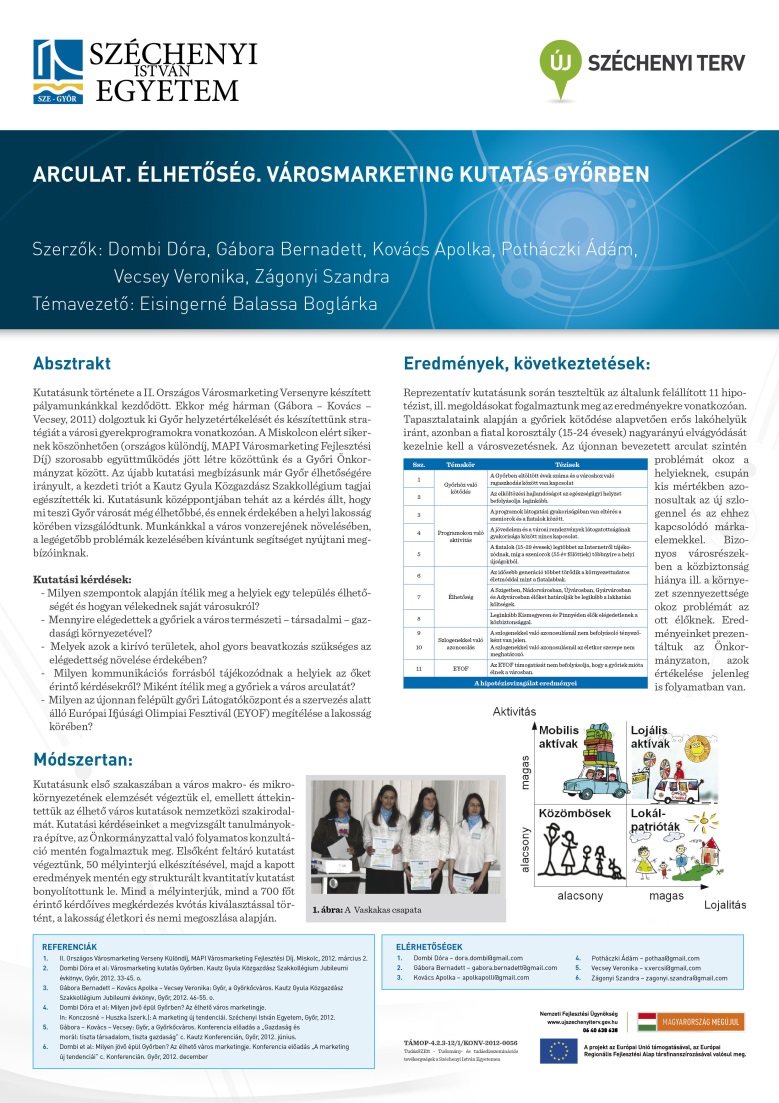 2013. október	Konferencia-előadás, XVII. Apáczai-nap Tudományos Konferencia [6]2013. június	Sajtótájékoztató, Győr Megyei Jogú Város Önkormányzata,
	Marketing, Turizmus és Kommunikációs Osztály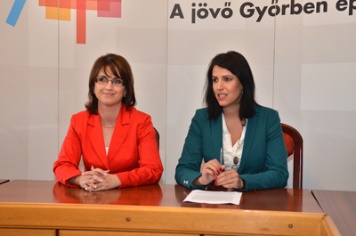 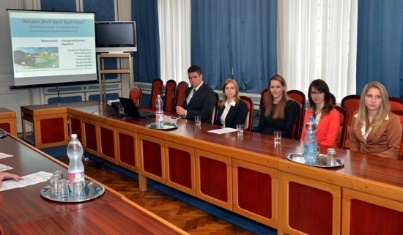 2013. június	Kautz Konferencia, SZE-Győr, konferencia-előadás [5]2013. november		A Kautz Gyula Gazdaságtudományi Karon belül megalakul a Városmarketing Kutatócsoport 2014. március	III. Országos Városmarketing Verseny, Miskolc
	2. helyezés
	Csapattagok: Gábora Bernadett, Kovács Apolka, Vecsey Veronika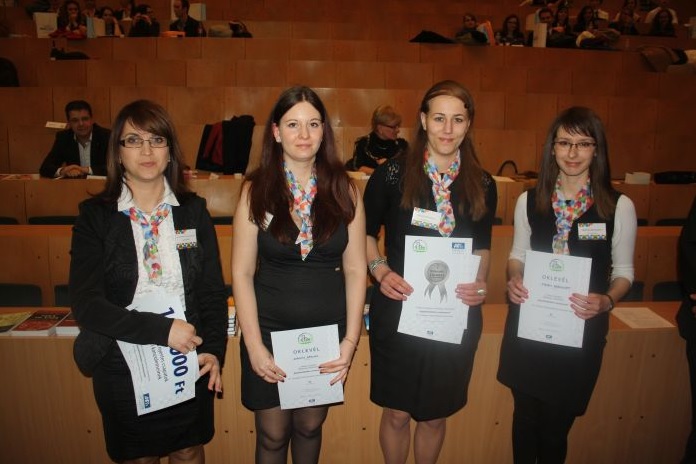 2014. április	Konferencia-előadás, VI. Nemzetközi Turizmus Konferencia [7]2014. ápr. – okt. 	Városmarketing Kutatócsoport: további kutatás az EYOF mentén
	Résztvevők: Gábora Bernadett, Kecskés Petra, Kovács Apolka, 
	Vecsey VeronikaSzakdolgozatok, TMDK-dolgozatok: Gábora B. – Kovács A. – Vecsey V. (2012): Győr, a Győrkőcváros. TMDK-dolgozat, Széchenyi István Egyetem, Győr.Gábora Bernadett (2012): Városmárka-építés Győrben, a hitelesség jegyében. Szakdolgozat, Széchenyi István Egyetem, Kautz Gyula Gazdaságtudományi Kar, Győr.Dombi Dóra – Zágonyi Szandra (2013): Milyen jövő épül Győrben? TMDK-dolgozat, Széchenyi István Egyetem, Győr.Kovács Apolka (2014): A győri fiatalok önkéntes munkára való hajlandósága a 2017-es EYOF-on keresztül. Széchenyi István Egyetem, Kautz Gyula Gazdaságtudományi Kar, Győr.Potháczki Ádám (2014): Győr, az élhető város, Győr élhetőségének vizsgálata a város lakosságának szemszögébőlPublikációk, konferencia-előadások:[1]	Dombi D. et al: Városmarketing kutatás Győrben. Kautz Gyula Közgazdász Szakkollégium Jubileumi évkönyv, Győr, 2012. 33-45. o.[2]	Gábora B. – Kovács A. – Vecsey V.: Győr, a Győrkőcváros[3] 	Gábora B. – Kovács A. – Vecsey V.: Győr, a Győrkőcváros. Konferencia előadás a „Gazdaság és morál: tiszta társadalom, tiszta gazdaság” c. Kautz Konferencián, Győr, 2012. június.[4]	Dombi D. et al.: Milyen jövő épül Győrben? Az élhető város marketingje. In: Konczosné – Huszka (szerk.): A marketing új tendenciái. Széchenyi István Egyetem, Győr, 2012.[5]	Dombi D. et al.: Arculat. Élhetőség. Városmarketing kutatás Győrben. Konferencia-előadás és publikáció, Kautz Konferencia, Győr, 2013.[6]	Eisingerné – Gábora: Győr helyzete a régióban – milyen jövőt épít a város? Konferencia-előadás és publikáció, XVII. Apáczai-nap Tudományos Konferencia, Győr, 2013.[7]	Eisingerné – Gábora: Az EYOF 2017-ben rejlő potenciál kiaknázása. Konferencia-előadás és publikáció, VI. Nemzetközi Turizmus Konferencia, Győr, 2014.[8]	Eisingerné – Gábora: Most mutasd meg! Önkéntesek bevonásának lehetőségei a győri EYOF kapcsán. Publikáció, Marketing Oktatók Klubja 20. Konferenciája, Szeged, 2014.